Класиране на кандидатите, участвали в конкурса за за длъжността „Главен експерт“ в отдел „Социални услуги за пълнолетни лица“ в Главна дирекция  „Социално подпомагане“, Централно управлениеЗа длъжността „Главен експерт“ в отдел „Социални услуги за пълнолетни лица“ в Главна дирекция за социално подпомагане, Централно управление	1. София Пепечкова-Колева ВЕНЕЛИНА БОГДАНОВА   ................./п/...............ПРЕДСЕДАТЕЛ НА КОНКУРСНАТА КОМИСИЯ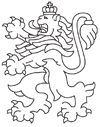 РЕПУБЛИКА БЪЛГАРИЯАгенция за социално подпомагане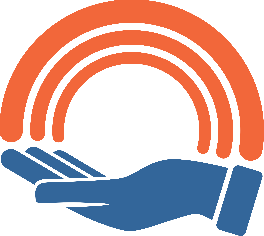 